Технологическая карта урока (Ход урока)Этап урокаСодержание этапаФормы и методы организации
 уч. работыУчебно-методические указанияСредства обученияПодготовительный этап(организационно-мотивационный  момент и подготовка организма к следующему этапу)Продолжительность 10-15 минутОрганизация работы по созданию условий для проведения занятия:Построение, приветствие.Предлагается девушкам выбрать бантик любого цвета, который им нравится и зацепить к волосам.Определение темы и цели учебного занятия в форме обыгрывания сюжета «Один день в офисе».Ходьба: - на носках, пятках, внешней стороне стоп, внутренней стороне стоп;-семенящий бег;- с упражнением для кистей рук и локтевых суставов.ОРУ в кругу:1. И. п. – основная стойка:1-4 вращение головой влево;5-8 вращение головой вправо.2. И. п. – о. с. руки в замке на затылок:1-3 наклон головы вперед, подбородок тянется ко груди;4 – и.п..Повторить 4 раза.3. И. п. – Правая рука вверху, левая внизу:1 – 2 отведение рук максимально назад;2 – 4 – смена положения рук.Повторить 8-10 раз.4. И. п. – стойка ноги врозь:1-2-3 – наклон в правую сторону, рука тянется по бедру максимально вниз;4 – и.п. Тоже повторить в левую сторону.Повторить 6-8 раз.5. И. п. – то же:1 – наклон вперед, касание поверхности пола руками;2 – и. п.;3 – наклон назад, руки вниз;4 – и. п.Повторить 8-10 раз.6. И. п. – о. с. взявшись за руки:1-наклон вперед, руки вперед, мах правой ноги верх «ласточка»;2-и.п;3-4 – тоже с махом левой ноги «ласточка».Повторить 6-8 раз.7. И. п. – стойка ног врозь:1- приседания руки вверх:2 – и.п;3-4 – то же.Повторить 10-12 раз.8.И.п. – о.с.:1- прыжок ноги врозь, руки вверх касание ладоней над головой2. и.п.Повторить 8-10 разПодвижная игра «Выше ноги от земли»Интенсивность: игра высокой подвижности.Основное движение: бег, равновесие.Описание: Выбирают 2 водящих. Они начинают ловить игроков, которые убегают в рассыпную по залу. При этом игроки стараются оторвать ноги от земли не более чем на 10 секунд (сесть на стул выдерживая осанку). В таком положении водящий не имеет права их осаливать. Если догонит игрока, то он садится на любой выбранный им стул и ждет начала новой игры.Беседа, игровой момент сюжетаФронтальная форма,наглядный метод (показ преподавателя),практическое заданиеигровой методВыбор бантика направлен на повышение эмоционального настроения в начале занятия и обыгрывания сюжета (девушки собираются на работу в офис).Упражнения в ходьбе направлены на работу голеностопного сустава в процессе всего занятия.Преподаватель следит за осанкой, напоминая, что необходимо плечи направлять вниз, а макушку тянуть вверх.Упражнения на разминание кистей рук и локтевых суставов направлены на выбор обучающимися в составлении комплекса производственной гимнастики в домашнем задании.ОРУ подобраны с учетом их применения в формах производственной гимнастики разученные на предыдущем занятии, и с учетом подготовки организма к работе на занятии.При выполнении ОРУ преподаватель следит за правильным выполнением техники упражнений, обращает внимание на синхронность выполнения, осанку. Игра направлена на развитиебыстроты реакции, ориентировку в пространстве, внимательность, умение сохранять координацию движения, повышение эмоционального физического состояния в процессе дальнейшей работы на занятии.В процессе игры преподаватель отслеживает четкое перемещение игроков, правильная посадка их на стул обращая внимание на осанку.Бантики, гимнастическая скамейка, стулья Основной этап(формирование   умений и навыков на основании применения новых знаний и знаний с предыдущих занятий)Продолжительность 25-30 минутОрганизация практической работы обучающихся в группах:В группы девушкам предлагается разойтись по цвету выбранного бантика на волосах и занять место на стульях в соответствии прикрепленным по цвету бантиком к стулу.Обыгрывание сюжета (расположение стульев - один отдел в офисе,в котором предлагается выполнить работу).Начальником отдела становится та, которой достался стул с карточкой - заданием.После выполнения задания в отделе (группе) все одновременно девушки пробегают в легком темпе один круг в обход по залу против часовой стрелки и переходят в следующий отдел приступив к выполнению работы по карточке других упражнений (обыгрывание сюжета).Каждому отделу (группе) необходимо пройти все 4 вида упражнений.1 группа (отдел) – выполняют упражнения для шеи и плеч(рук) согласно указаниям (инструкции) в карточке.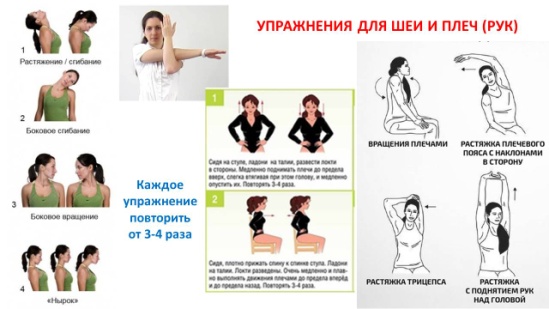 2 группа (отдел) – выполняют упражнения для глаз согласно указаниям в карточке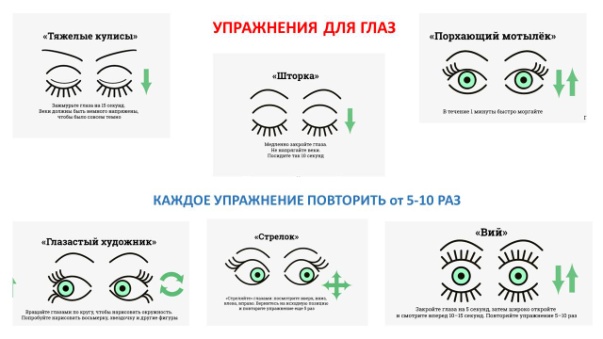 3 группа (отдел) – выполняют упражнения для спины и позвоночника согласно указаниям в карточке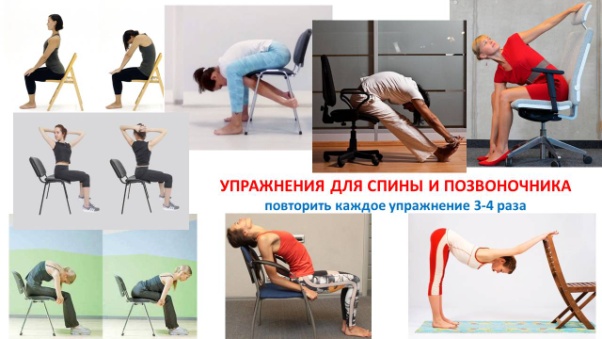 4 группа (отдел) – выполняют упражнения для ног согласно указаниям в карточке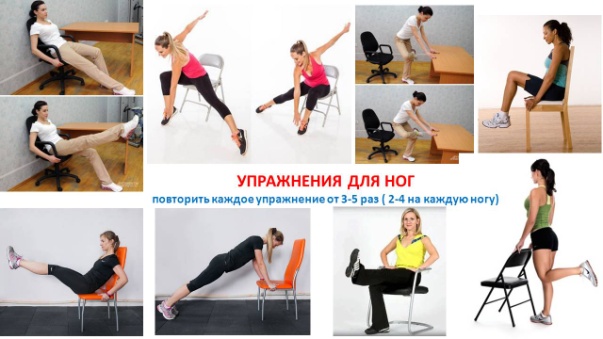 Организация ознакомления обучающихся с формами производственной гимнастики:Девушкам предлагается встать полукругом лицом к информационной доске.Рассмотрение форм производственной гимнастики:Вводная гимнастика-способствует подготовке сотрудников к трудовому процессу, повышая тонус.Выполнение в течении 10-12 минутФизкультурная пауза- направлена на продление работоспособности и снижение усталости в течении трудового процесса.Выполняется в первой (через 2 часа после начала работы), и второй половине (за 1,5-2 часа до окончания работы), продолжительностью по времени 7-15 минут.Физкультурная минутка- способствует снижению усталости и предотвращения негативных последствий труда.Время выполнения 2-5 минут раз в час (до 5 раз в день).Физкультурная микропауза - направлена на достижение бодрости и отдыха, способствует быстрому снятию утомления и приводит общее состояние нервной системы в порядок в течении нескольких недель.Выполняется в течение каждых 15-20 минут рабочего времени.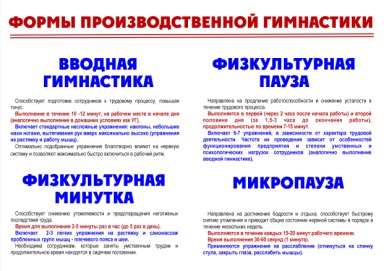 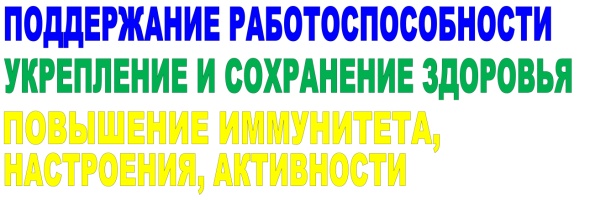 Профилактика заболеваний связанных с сидячим образом на рабочем месте.На что влияют данные формы производственной гимнастики?Самостоятельная работа с карточками заданийИгровой момент сюжетаЭлементы круговой тренировкиОбъяснение нового материала, обсуждение, беседа в форме вопрос-ответСтулья расположены в 4 местах в форме круг спинкой во внутрь.Предлагается развернуть стулья спинкой наружу и присесть.Начальник отдела читает вслух указания по выполнению задания, показывает упражнение и все повторяют согласно предложенному количеству раз.Упражнения в карточках подобраны с учетом профессионально-прикладной физической подготовки специалиста Документационного обеспечения управления и архивоведения.Данные упражнения направлены на развитие двигательных навыков и получения знаний, для дальнейшего их применения при выполнении домашнего задания и умения их использовать в профессиональной деятельности.Преподаватель отслеживает работу в группах, следит за дисциплиной. Обращает внимание на технику выполнения упражнения на стульях.  Помогает устранить ошибки при выполнении, при необходимости отвечает на вопросы.При беге указывает на правильное дыхание.Бег в легком темпе между работой в отделе (группе) направлен на взбадривание организма после выполнения упражнений на одни мышцы групп с переходом на другие.В процессе выполнения задания девушки постоянно контролируют свои движения, правильное выполнение техники упражнений.Разворачивается информационная доска с плакатом на котором отображены формы производственной гимнастики.Преподаватель раскрывает содержание представленных форм.Обсуждают какие виды заболеваний приобретаются при сидячем образе на рабочем месте и как их необходимо предотвратить.Преподаватель,используя плакаты, поясняет как воздействуют на организм используемые специалистом формы производственной гимнастики.стулья,информационная доска, плакаты, карточки с заданиями, источники информацииЗаключительный этап (Подведение итогов, рефлексия)Продолжительность 5 минутДом/задание:Составить Комплекс упражнений по распределенным формам производственной гимнастики в группах которых обучающиеся работали.Анализ результата работы групп в процессе занятияРефлексия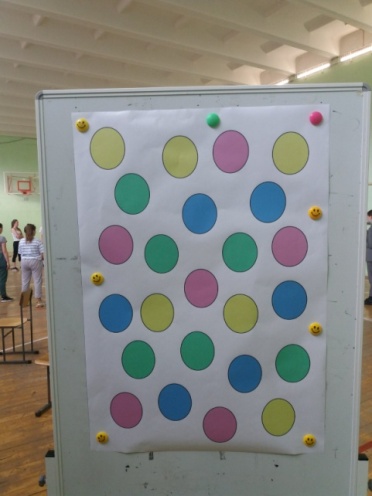 обсуждение, оценка,творческий момент (рисунок)1 группа- Комплекс упражнений вводной гимнастики2 группа – комплекс упражнений физкультурной паузы3группа – комплекс физкультурной минутки4 группа – комплекс физкультурной микропаузы.Преподаватель оценивает работу в группах, какой из групп удалось справиться с заданием, кто допускал ошибки, и т.д.Предлагается обучающимся взять цветные маркеры и оставить свои пожелания на листе с цветными кругами, эмоции от работы на занятии и его пользы, поблагодарить друг друга за отличную работу в течение рабочего дня.Лист (плакат) с цветными кругами размещенный на информационной доске